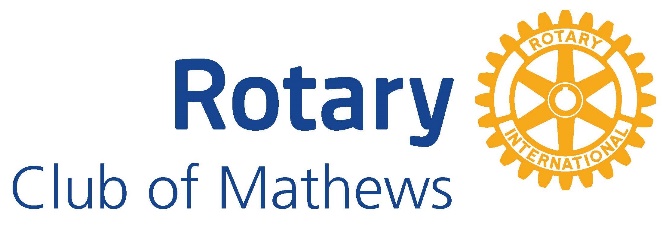 Community Service Project Application Form*Today’s Date: *Name of Organization: *Non-Profit Organization:   YES   or   NO*Contact Person: *Organization mailing address: *Email Address/Phone Number: *Funding Amount Requested: 						(Max: $1,500.00)*Is there a labor component to this project that the Rotary club can do:  Yes   or  No*Would you be willing to come to our Rotary meeting to speak about your organization, why you need the support, and how you plan to use them?       YES   or    NO  How will the funds received be used, please be specific? __________________________________________________________________________________________________________________________________________________________________________________________________________________________________________What will the labor component be comprised of, please be specific? __________________________________________________________________________________________________________________________________________________________________________________________________________________________________________Who are the beneficiaries of the funds? Approximately how many people will benefit from the funds? __________________________________________________________________________________________________________________________________________________________________________________________________________________________________________*Note: Contribution requests are a one-time donation within our fiscal year. (July 1 -June 30)Please return the completed form to:The Rotary Club of Mathews                                Or by email to MathewsVARotary@gmail.com       Attn. Community Service ProjectP.O. Box 282Mathews, VA 23109